Registracioni formular: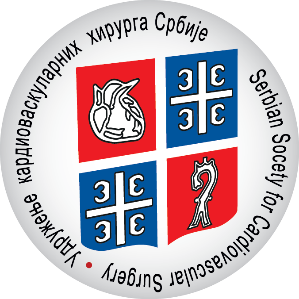 VENSKI SIMPOZIJUM UDRUŽENJA KARDIOVASKULARNIH HIRURGA SRBIJE04.05.2018. Hotel Hilton, Beograd, SrbijaREZERVACIJA HOTELSKOG SMEŠTAJA/Molim Vas da ukoliko je potreban hotelski smeštaj (check in 04.05. check out 05.05.)  obeležite u tabeli:POPUNJEN REGISTRACIONI FORMULAR POSALJITE NA EMAIL: srscvscongress@gmail.comIme i prezime:Ustanova/odeljenjeSpecijalnostSpecijalizant                         DA                    NEUlica:Poštanski broj i grad:Država:e-mail:Tel:Fax:HOTELJednokrevetnasoba Single roomDvokrevetna soba
Double roomHilton